#DontStopTheMusic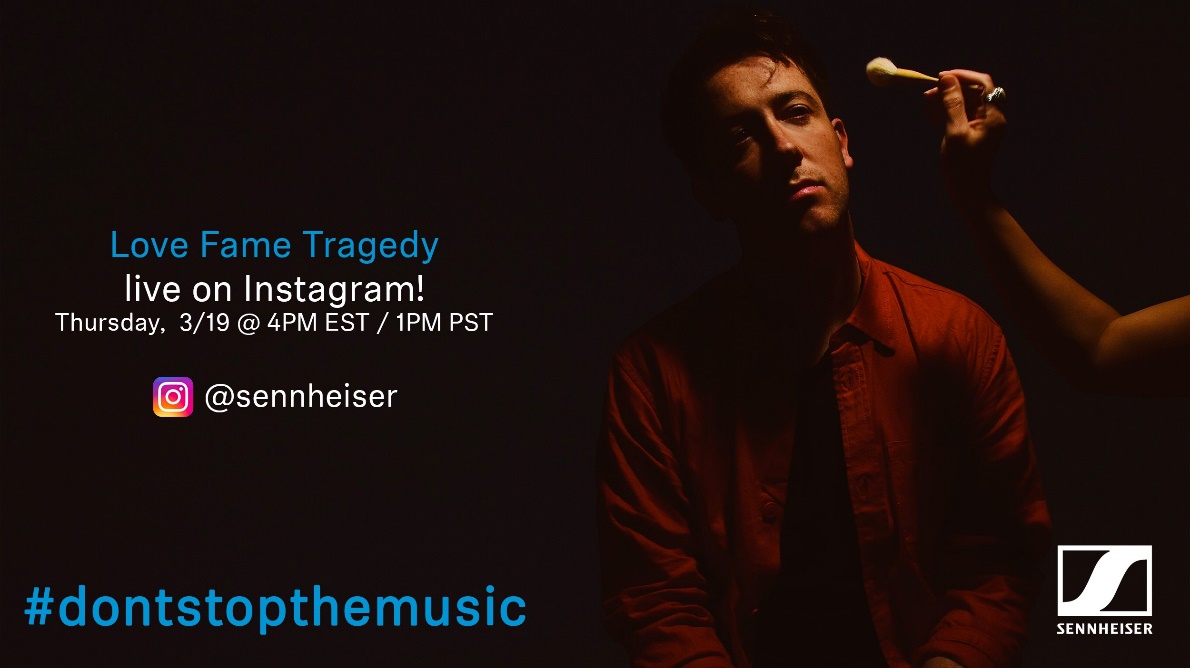 Sennheiser initiates a series of exclusive streaming concerts on Instagram: The concert series continues today, March 19, at 4 p.m. (EST) / 1 p.m. (PST) with Love Fame Tragedy Wedemark/Germany, March 19, 2020 – Many artists have recently cancelled or postponed their live tours. In many countries around the globe, public life as we know it no longer takes place – and yet, now more than ever, the music must not stop! Therefore, Sennheiser is initiating a series of exclusive streaming concerts on the company’s Instagram account, which will be broadcasted via IGTV (Instagram TV). After kicking off this afternoon, the concert series continues today, March 19, at 4 p.m. (EST) / 1 p.m. (PST) with Love Fame Tragedy.Further dates will be announced soon on http://www.sennheiser.com/anniversary. Beyond announcements of dates, the website contains numerous music videos with immersive recordings from jazz clubs, electro sets in a living room atmosphere as well as live recordings from recording studios. Just put on your headphones or turn up the speakers and dive into the music.For your social media channels:Exclusive concert with Love Fame Tragedy (@lovefametragedy) today, March 19, at 4 p.m. (EST) / 1 p.m. (PST) as part of the new streaming concert series on IGTV by Sennheiser (@Sennheiser) – live from the UK. #DontStopTheMusic #TogetherAtHome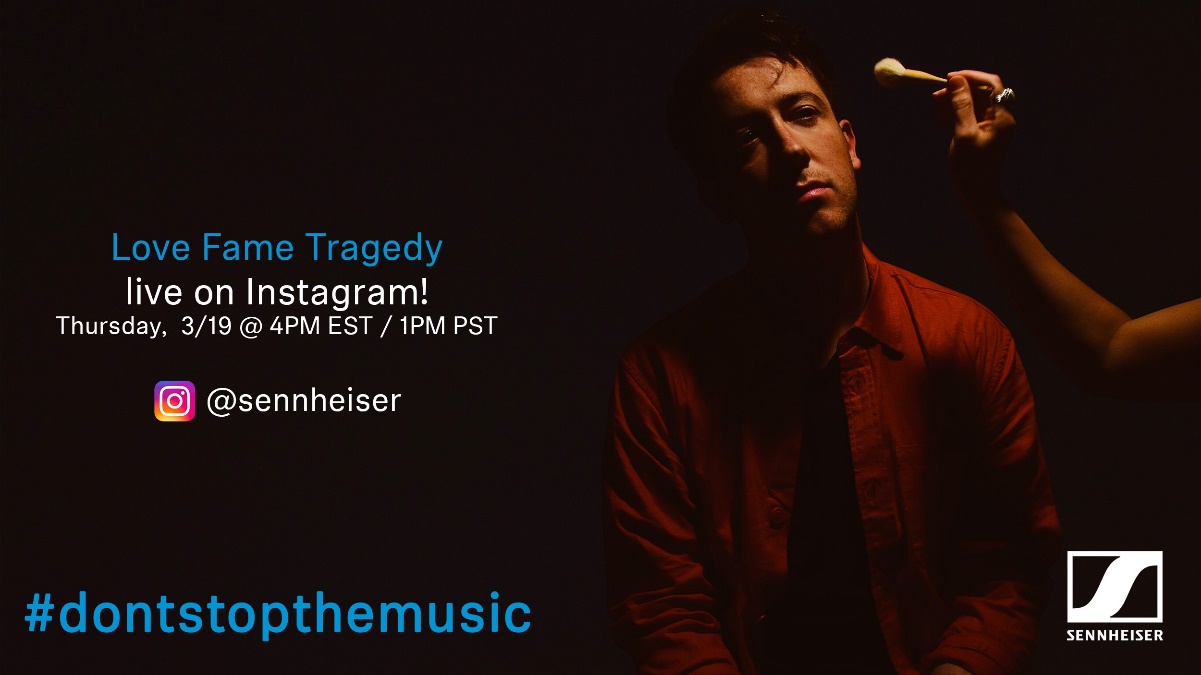 about SennheiserFounded in 1945, Sennheiser is celebrating its 75th anniversary this year. Shaping the future of audio and creating unique sound experiences for customers – this aim unites Sennheiser employees and partners worldwide. The independent family company, which is managed in the third generation by Dr. Andreas Sennheiser and Daniel Sennheiser, is today one of the world’s leading manufacturers of headphones, loudspeakers, microphones and wireless transmission systems. In 2018, the Sennheiser Group generated turnover totaling €710.7 million. www.sennheiser.comPress Contact 	Mareike Oer 	Stephanie Schmidtmareike.oer@sennheiser.com	stephanie.schmidt@sennheiser.comT +49 0(5130) 600 – 1719	T +49 0(5130) 600 – 1275